GibraltarGibraltarGibraltarGibraltarJune 2029June 2029June 2029June 2029MondayTuesdayWednesdayThursdayFridaySaturdaySunday1234567891011121314151617Father’s Day18192021222324Queen’s Birthday252627282930NOTES: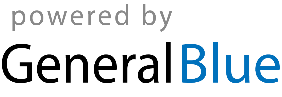 